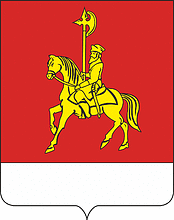 КАРАТУЗСКИЙ  РАЙОННЫЙ  СОВЕТ  ДЕПУТАТОВРЕШЕНИЕ29.03.2022                                  с. Каратузское		         	          №11-111 О назначении  публичных слушаний по проекту решения Каратузского районного Совета депутатов «О внесении изменений и дополнений в Устав Муниципального образования «Каратузский район» В соответствии со статьей  28 Федерального закона от 6 октября 2003 года № 131-ФЗ «Об общих принципах организации местного самоуправления в Российской Федерации, руководствуясь статьей 37 Устава Муниципального образования «Каратузский район» и Положением о порядке проведения публичных слушаний в Каратузском районе, утвержденным решением Каратузского районного Совета депутатов от 20.02.2020 № 31-272 «Об утверждении положения о  публичных слушаниях в муниципальном образовании «Каратузский район»,  Каратузский районный Совет депутатов РЕШИЛ:1. Вынести  на публичные слушания проект решения Каратузского районного Совета депутатов «О внесении изменений и дополнений в Устав Муниципального образования  «Каратузский район».2. Проект решения опубликовать в периодическом печатном издание «Вести Муниципального образования «Каратузский район» и на официальном сайте администрации Каратузского района: http://www.кaratuzraion.ru/. 3. Публичные слушания назначить на 14.04.2022 в 15.00 часов, в   актовом   зале  администрации Каратузского района по адресу: Красноярский край, Каратузский район, с. Каратузское, ул. Советская, 21. 4. Назначить ответственной за сбор информации по проекту решения Каратузского районного Совета депутатов «О внесении изменений и дополнений в Устав Муниципального образования «Каратузский район» заместителя председателя Каратузского районного Совета депутатов  (М.А. Фатюшину).Предложения по проекту решения Каратузского районного Совета депутатов «О внесении изменений и дополнений в Устав Муниципального образования «Каратузский район» принимаются по адресу: Красноярский край, Каратузский район, с. Каратузское, ул. Советская, 21,  кабинет  № 314, в рабочие дни (понедельник-пятница) с 08.00  до 12.00  и с 13.00 до 16.00 в срок по 13.04.2022  включительно, телефон для справок 8(39137) 22-4-28.5. Контроль за исполнением настоящего решения возложить на постоянную депутатскую комиссию  по законности и охране общественного порядка (Бондарь А.В.).	6. Решение вступает в силу  в день, следующий за днем его официального опубликования в периодическом печатном издание «Вести Муниципального образования «Каратузский район».Председатель районного Совета депутатов____________ Г.И. КулаковаГлава района_____________ К.А. Тюнин